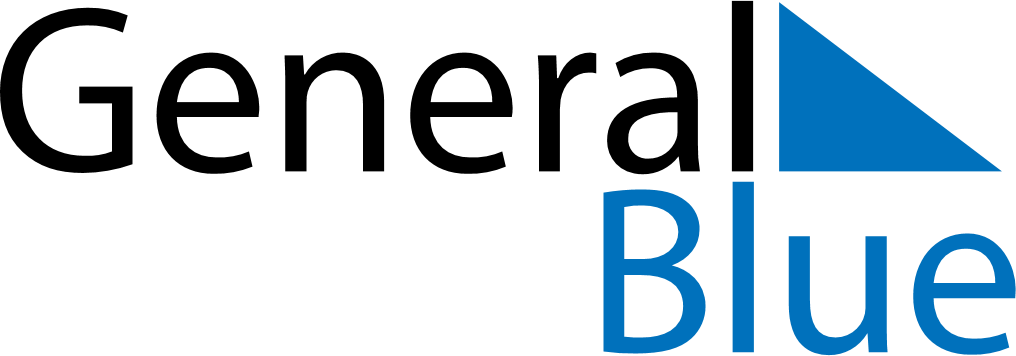 January 1916January 1916January 1916January 1916January 1916SundayMondayTuesdayWednesdayThursdayFridaySaturday12345678910111213141516171819202122232425262728293031